§4036-A.  Criminal penalty1.  Definition.  For purposes of this section, "order" means an order entered in a case filed pursuant to this chapter.[PL 1993, c. 443, §2 (NEW).]2.  Crime committed.  When disposition under section 4036 includes a provision that a party named in a petition not have contact with a child or children named in the petition or a provision that a party named in the petition not enter the residence of a child or children named in the petition, and the party has prior actual notice of the order containing those provisions, violation of that provision is a Class D crime.  The criminal sanctions in this subsection are in addition to and not in lieu of contempt powers of the court.[PL 1993, c. 443, §2 (NEW).]3.  Warrantless arrest.  Notwithstanding any statutory provision to the contrary, an arrest for criminal violation of an order may be without warrant upon probable cause whether or not the violation is committed in the presence of the law enforcement officer.  The law enforcement officer may verify, if necessary, the existence of an order by telephone or radio communication with an agency with knowledge of the order.[PL 1993, c. 443, §2 (NEW).]SECTION HISTORYPL 1993, c. 443, §2 (NEW). The State of Maine claims a copyright in its codified statutes. If you intend to republish this material, we require that you include the following disclaimer in your publication:All copyrights and other rights to statutory text are reserved by the State of Maine. The text included in this publication reflects changes made through the First Regular and First Special Session of the 131st Maine Legislature and is current through November 1, 2023
                    . The text is subject to change without notice. It is a version that has not been officially certified by the Secretary of State. Refer to the Maine Revised Statutes Annotated and supplements for certified text.
                The Office of the Revisor of Statutes also requests that you send us one copy of any statutory publication you may produce. Our goal is not to restrict publishing activity, but to keep track of who is publishing what, to identify any needless duplication and to preserve the State's copyright rights.PLEASE NOTE: The Revisor's Office cannot perform research for or provide legal advice or interpretation of Maine law to the public. If you need legal assistance, please contact a qualified attorney.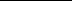 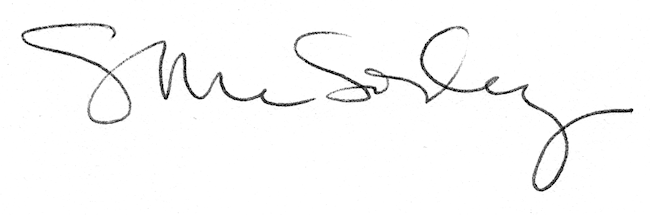 